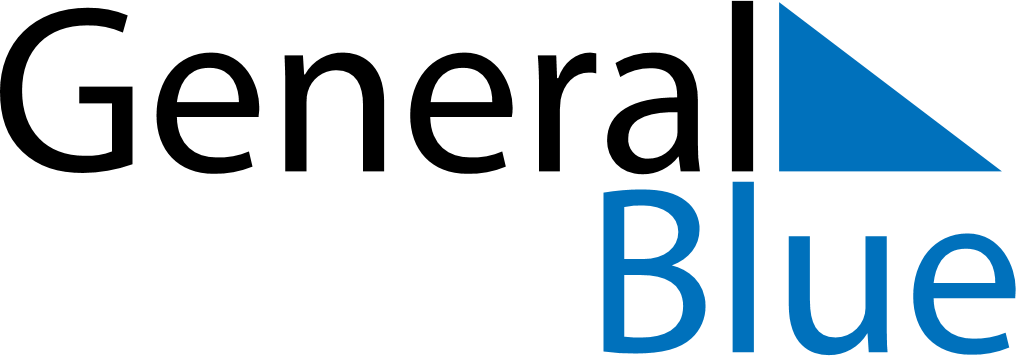 January 2024January 2024January 2024January 2024January 2024January 2024Eidsvoll, Viken, NorwayEidsvoll, Viken, NorwayEidsvoll, Viken, NorwayEidsvoll, Viken, NorwayEidsvoll, Viken, NorwayEidsvoll, Viken, NorwaySunday Monday Tuesday Wednesday Thursday Friday Saturday 1 2 3 4 5 6 Sunrise: 9:20 AM Sunset: 3:15 PM Daylight: 5 hours and 54 minutes. Sunrise: 9:20 AM Sunset: 3:16 PM Daylight: 5 hours and 56 minutes. Sunrise: 9:19 AM Sunset: 3:18 PM Daylight: 5 hours and 58 minutes. Sunrise: 9:19 AM Sunset: 3:19 PM Daylight: 6 hours and 0 minutes. Sunrise: 9:18 AM Sunset: 3:21 PM Daylight: 6 hours and 3 minutes. Sunrise: 9:17 AM Sunset: 3:23 PM Daylight: 6 hours and 5 minutes. 7 8 9 10 11 12 13 Sunrise: 9:16 AM Sunset: 3:25 PM Daylight: 6 hours and 8 minutes. Sunrise: 9:15 AM Sunset: 3:26 PM Daylight: 6 hours and 11 minutes. Sunrise: 9:14 AM Sunset: 3:28 PM Daylight: 6 hours and 14 minutes. Sunrise: 9:13 AM Sunset: 3:30 PM Daylight: 6 hours and 17 minutes. Sunrise: 9:12 AM Sunset: 3:32 PM Daylight: 6 hours and 20 minutes. Sunrise: 9:10 AM Sunset: 3:34 PM Daylight: 6 hours and 24 minutes. Sunrise: 9:09 AM Sunset: 3:37 PM Daylight: 6 hours and 27 minutes. 14 15 16 17 18 19 20 Sunrise: 9:08 AM Sunset: 3:39 PM Daylight: 6 hours and 31 minutes. Sunrise: 9:06 AM Sunset: 3:41 PM Daylight: 6 hours and 34 minutes. Sunrise: 9:04 AM Sunset: 3:43 PM Daylight: 6 hours and 38 minutes. Sunrise: 9:03 AM Sunset: 3:46 PM Daylight: 6 hours and 42 minutes. Sunrise: 9:01 AM Sunset: 3:48 PM Daylight: 6 hours and 46 minutes. Sunrise: 8:59 AM Sunset: 3:50 PM Daylight: 6 hours and 50 minutes. Sunrise: 8:58 AM Sunset: 3:53 PM Daylight: 6 hours and 55 minutes. 21 22 23 24 25 26 27 Sunrise: 8:56 AM Sunset: 3:55 PM Daylight: 6 hours and 59 minutes. Sunrise: 8:54 AM Sunset: 3:58 PM Daylight: 7 hours and 3 minutes. Sunrise: 8:52 AM Sunset: 4:00 PM Daylight: 7 hours and 8 minutes. Sunrise: 8:50 AM Sunset: 4:03 PM Daylight: 7 hours and 12 minutes. Sunrise: 8:48 AM Sunset: 4:05 PM Daylight: 7 hours and 17 minutes. Sunrise: 8:46 AM Sunset: 4:08 PM Daylight: 7 hours and 22 minutes. Sunrise: 8:44 AM Sunset: 4:10 PM Daylight: 7 hours and 26 minutes. 28 29 30 31 Sunrise: 8:41 AM Sunset: 4:13 PM Daylight: 7 hours and 31 minutes. Sunrise: 8:39 AM Sunset: 4:16 PM Daylight: 7 hours and 36 minutes. Sunrise: 8:37 AM Sunset: 4:18 PM Daylight: 7 hours and 41 minutes. Sunrise: 8:35 AM Sunset: 4:21 PM Daylight: 7 hours and 46 minutes. 